Junior Consulting– 34^ edizioneAl via le selezioni per la 34 edizione del Programma Junior Consulting, iniziativaELIS in partnership con le aziende del Consorzio ELISin partenza il 2Maggio2018 rivolta a laureandi magistrali in Ingegneria, Matematica,Informatica e Scienze Statistiche.Partecipando all’iniziativa avrai l’opportunità diintegrare una sfida concreta su un progetto aziendale innovativo con una formazione d’aula d’eccellenza comportamentale e realizzativa. Lavorando in team attraverso un approccio orientato all’obiettivo sarai chiamato a dare il tuo contributo su progetti in ambito tecnologicoe di business.E’ prevista a seguito dell’iter selettivo l’assegnazione di borse di studio.Aziende committenti dei progetti nelle precedenti edizioni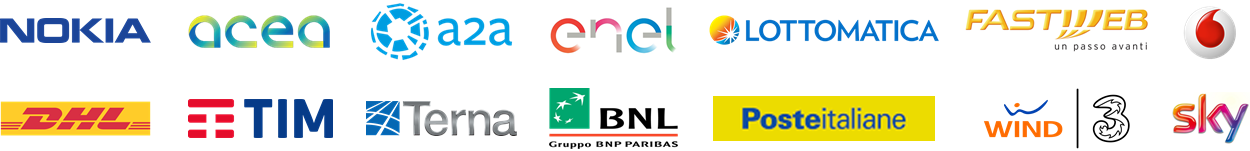 Opportunità:Costruzione delle Competenze ProfessionaliEsposizione diretta con l’azienda committente dell’attività progettualeIncontri con il Top Management delle aziende delConsorzio ELISPercorso di Sviluppo Professionale con coach dedicatoPercorso di Orientamento e preparazione all’inserimento in azienda (Tasso di Placement del 100%)Possibilità di utilizzare il materiale prodotto per la tesi di LaureaPlacement:Grazie al network di contatti di primario livello del Consorzio ELIS, il placement del percorso è del 100%, garantendo ai partecipanti un accesso privilegiato al mondo del lavoro.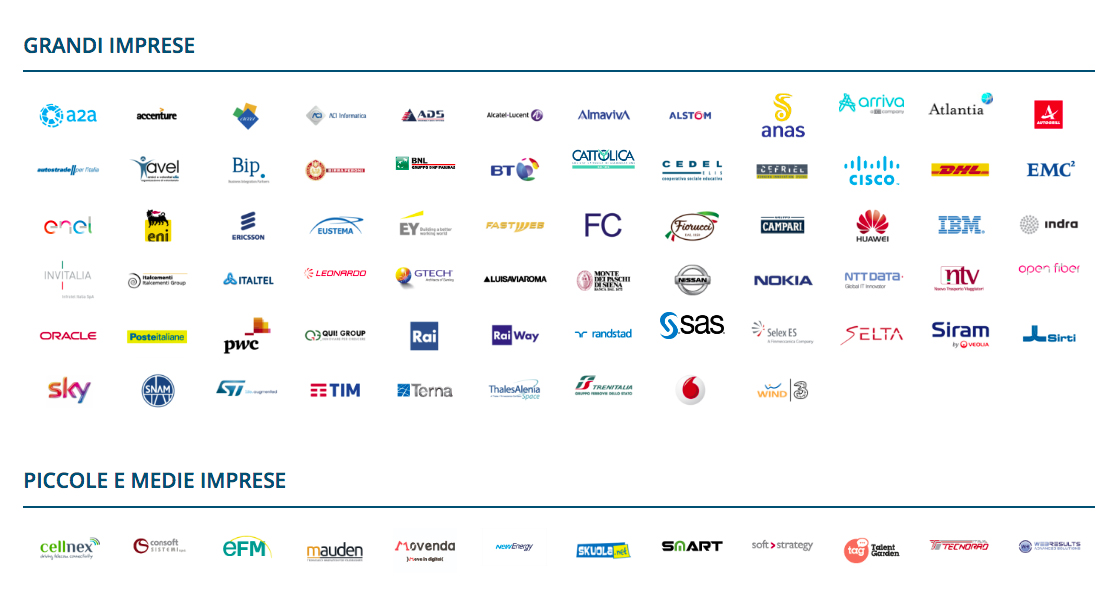 Requisiti:Essere laureandi magistrali in Ingegneria, Matematica,Informaticae Scienze Statistiche.Età massima 28 anniBuona conoscenza della lingua ingleseTempistiche:Avvio: 2maggio 2018Durata: 5 mesiTermine: 5Ottobre 2018Le attività si svolgeranno dal lunedì al venerdìpresso la nostra sede in Via Sandro Sandri, 45 – 00159 Roma Candidati inviando il tuo CV a juniorconsulting@elis.orgo compilando il formonlineentroil27aprile 2018.L’accesso all’iniziativa formativa è subordinato al superamento di un iter selettivo, che si terrà presso la sede di Roma.Per maggiori informazioni, visita la pagina http://www.juniorconsulting.it- Tel: 0645924444